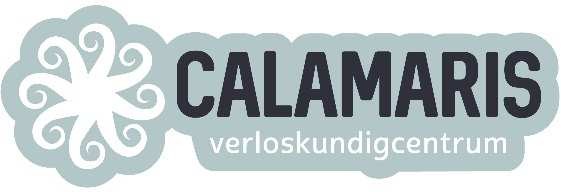 03 Oktober 2020Beste cliënten en partners, De zomer is nu echt voorbij. Na een relatieve vrijere periode wat betreft de corona-maatregelen zijn er weer wat meer strengere regels gekomen. Om te voorkomen dat we weer helemaal op slot moeten. Maar wat betekent dat nu voor ons en jullie? Om zo weinig mogelijk kans te hebben dat corona zich verspreidt hadden we al wat regels afgesproken. Die staan helemaal onderaan deze brief. Wat we extra van jullie vragen is: ● het standaard dragen van een mondkapje door jou en evt. je partner (die is welkom bij de echo en bij het gesprek over de bevalling) op de controles. Dat mag ook een stoffen zijn. Ook wij als verloskundigen en assistenten zullen soms een mondkapje dragen, soms hoeft dat niet. We houden ons hierbij aan de RIVM regels. ● tijdens de bevalling kunnen we niet de 1,5 meter afstand in acht houden. We zullen dan ook een mondkapje dragen. Jij en je partner hoeven overigens geen mondkapje op.                                                            ● in het kraambed zal de kraamverzorgende soms een mondkapje op doen. Zij zal dit doen naar eigen inzicht en volgens de RIVM regels. De kraamzorgbureaus vragen jullie om geen kraamvisite langs te laten komen als de kraamverzorgende in huis is. Ook hanteren ze de regel zoals die door het RIVM is opgesteld: buiten je eigen huishouden maximaal 3 extra personen bij je in huis.                                                      Let op: de kraamverzorgende is al 1 extra. Wij als verloskundigen komen in het kraambed ook soms langs en de hielprik wordt verzorgd door nog een ander persoon. Voor ons voelt dit ook als een stapje terug, net als voor jullie. Maar het doel is erg belangrijk. Op deze manier hebben we de meeste kans dat we gezond blijven en dat wij goed voor jullie kunnen blijven zorgen en klaar kunnen staan voor jullie als jullie ons nodig hebben. Blijf gezond, en zorg voor elkaar! Algemene regels, weet je ze nog? ● Had je in de afgelopen 24 uur last van hoesten, neusverkoudheid, koorts boven 38 graden of benauwdheid?                                                                                                                                                                                 ● Heb je op dit moment een huisgenoot met koorts of benauwdheidsklachten?                                                                        ● Heb je corona gehad en is dit in de afgelopen 7 dagen vastgesteld?                                                                                            ● Heb je een huisgenoot/ gezinslid met het coronavirus en heb je in de afgelopen 14 dagen contact met hem/ haar gehad terwijl hij/zij nog klachten had?                                                                                                                                                                                                                         ● Ben je in quarantaine omdat je direct contact hebt gehad met iemand waarbij het coronavirus is vastgesteld? Als je één van de vragen met ‘ja’ moet beantwoorden en je hebt een afspraak met ons staan: bel ons dan. We zullen met je overleggen of de afspraak verzet kan worden. Zwangerschapscontroles: Kom niet te vroeg of te laat op je afspraak. Houd rekening met 1,5 meter afstand. Kom alleen op de afspraak. Je partner is welkom bij alle echo’s en het gesprek over de bevalling rond de 27e zwangerschapsweek. Kinderen zijn nog even niet welkom tijdens de controles. Bevalling: We zullen vragen naar je gezondheid en die van je huisgenoten. Indien iemand verdacht is op corona of corona heeft, zullen we maatregelen nemen die dan geschikt zijn. Kraambed: We zullen je bezoeken op minimaal 2 momenten in het kraambed. De andere controles zullen we telefonisch doen. Natuurlijk kunnen we hiervan afwijken indien nodig. Ben je op reis geweest naar een oranje of rood risicogebied? We adviseren om 14 dagen in quarantaine te gaan. Bezoeken aan ons kunnen, indien mogelijk, plaatsvinden na de 14 dagen quarantaine. Als dit onmogelijk is, gelden de volgende regels:                              - bezoek aan onze praktijk: Kom alleen op het spreekuur, desinfecteer je handen, of was ze zorgvuldig en draag een mondkapje. Je verloskundige zal ook een mondkapje dragen en het bezoek zo kort mogelijk houden.                                                                                                                                                  – bezoek bij je thuis: Komen we je een bezoek brengen bij je thuis, zorg dan dat je goede handhygiëne toepast en een mondkapje draagt. Dit geldt ook voor je huisgenoot. We zullen het bezoek, indien mogelijk, zo kort mogelijk houden en proberen 1,5 meter afstand in acht te houden. Ook wij zullen soms beschermingsmaatregelen moeten nemen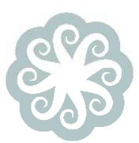 www.calamaris.nl | Facebook: Verloskundigcentrum Calamaris | Instagram: verloskundigcentrumcalamarisWeekControleTelefonisch of op praktijk8/9 weken1e vitaliteits-echoOp praktijk. Partner welkomIntakeTelefonisch10/11 wekenTermijn-echoOp praktijk. Partner welkom13/14 weken Controle (bij casemanager)Telefonisch17 wekenControleOp praktijk19-20 wekenStructureel echoscopisch onderzoek (20 weken echo)Diagnostisch centrum Bernhoven. Partner welkom. 23 wekenControleOp praktijk27-28 wekenControle (+bevalling bespreken) bij casemanagerOp praktijk. Partner welkom 31 wekenGroeiecho + controle Op praktijk. Partner welkom33 wekenControleOp praktijk35 wekenLiggingsecho + controle Op praktijk. Partner welkom37 wekenControle (bij casemanager)Op praktijk38 wekenControleTelefonisch39 wekenControleOp praktijk40 wekenControleOp praktijk41 wekenControle Op praktijkNacontrole 6 weken na de bevallingOp wens cliënte op de praktijk of telefonisch